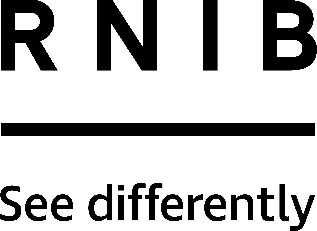 Groov-e personal CD/MP3 player and radio (DH424)Thank you for purchasing from RNIB. In the unlikely event the item is unsuitable, please contact us within 14 days of receipt to obtain your returns number. To ensure your return goes smoothly, the item and all components must be in as new condition and packed in its original, undamaged packaging. For further details and guidance on returning faulty items, please see the Terms and conditions of sale and How to contact RNIB sections of this instruction manual.Please retain these instructions for future reference. These instructions are also available in other formats. Special warning	2General description	2Features and controls	2Items supplied	3Opening the box	3Orientation	3Back face	3Front edge	4Front face	4Power options	5Installing and replacing batteries	5Battery precautions	5Micro USB to USB cable	6Playing CD/MP3	6Loading a CD/MP3	6Programming a CD/MP3	6Bookmarking a CD/MP3	7Setting the playback Mode	7Listen to the FM radio	7Tuning radio stations	7Save a station to Memory	8Play a saved station	8How to contact RNIB	8Terms and conditions of sale	8Why recycle?	9What is WEEE?	10How are we helping?	10Special warningPlease note: plastic bags can be dangerous. To avoid danger of suffocation, keep the plastic bags away from babies and children. Plastic bag are not toys.General descriptionThis personal CD/MP3 player is part of the Groov-e Retro Series and is designed to be portable with the diameter only slightly larger than that of a standard CD. Supplied with in ear headphones, it can be powered using two AA batteries or a micro USB to USB cable (power options are NOT supplied).You can set tracks to repeat, random play or only play the intros, as well as programming a personal track order. As well as playing MP3 or CD it has a built-in FM radio and you can save up to 40 radio stations to its memory. This CD player has a bookmark function to remember where you got to in the playlist. The bookmark is removed once you open the player.Model number: GV-PS210-BKFeatures and controlsAnti-skip protection: 40 seconds for CD, 100 seconds for MP3.Digital FM radio (PLL)Radio frequency memoryRepeat 1 or ALL playRandom play and Intro playForward and previous in MP3 file baseAnalog volume controlProgrammable tracksLCD displayLow battery indicatorBBS-bass boost switchStereo headphone jackDC battery power: requires two AA batteries (not included)USB power input (cable not supplied)Bookmark functionItems suppliedOne Personal MP3/CD player with radio (model GV-PS210-BK)One set of in-ear headphonesOpening the boxPlease read all of this information before opening the box.The top of the box has a display hook. The front of the box has open edges on the left and the right, where the box flaps fold inside the box.The bottom of the box has a tape seal. Carefully open the seal and lift the flap upwards to open the box.The CD player will be inside a padded bag. Lifting the player out of the box will reveal a cardboard insert. The cardboard insert has holes at either side, use these to lift the insert out to access the earphones, which are in a plastic bag.OrientationPlease read this section to help you understand the location of the players buttons.Back faceThe battery compartment has a square made up of 25 tactile dots (five by five). Hold the player so the tactile dots are underneath your left thumb. Moving your thumb down, you’ll locate a circular tactile foot, and below this is a curved bump. Follow the bump down to the side of the player and you will locate the micro USB port. There is also a second circular tactile foot on the right-hand side of the player.Front edgeTurn the player over and place it on the table with the battery compartment underneath on your right.The open button is on the front edge of the player, in the centre, it is a rectangular button with eight tactile ridges. Slide this button to your right to open the player. On first open, there will be a cardboard shipping protector inside the player; to remove, simply lift it off the central CD mount. From the open button, slide your thumb around the players side to the left, you’ll locate a smaller rectangular slider button, this is the Dynamic Bass Boost Sound (DBBS) on/off switch. Pushed to the left it’s in the On position and to the right it’s Off.Moving around to the left you’ll find the volume scroll wheel – turned to the left the volume increases and turned to the right it goes down. To the left of the volume button is the headphone socket and finally on the left edge of the player you will find the media selection button, this is a small tactile rectangular slider. Slide to the left for CD/MP3 and right for FM radio. Return to the sliding open button at the front of the player, to the right of this is the micro USB port. Look for the curved bump.Front faceWith the player placed on the table with the battery compartment underneath on your right, there is a raised rectangle with round edges in the middle of the players face.To the left of this raised rectangle are two small round radio tuning buttons. The top button is Tune plus and the bottom is Tune minus. To the right of these buttons is a digital display screen. To the right of screen is the small round Stop button and to the right is the large round Play/Pause button.Above the Play/Pause button, going around the top-right curve of the player, are three rounded rectangular function buttons. From bottom to top these are the Skip/Search button called FB and FF (back and forward) and at the top is Mode. Following round the top curve to the left of the player are three more rounded rectangular function buttons. From top to bottom these are Album plus, Album minus and Memory.That is the location of all the buttons complete.Power optionsInstalling and replacing batteriesYour player is not supplied with batteries. It requires two AA batteries. The battery compartment can be found on the back of the player. It has a square made up of 25 tactile dots (five by five). Hold the player so the tactile dots are underneath your thumb, with a little downward pressure slide the battery compartment cover away from the player and lift it up; the cover remains attached to the player.Remove old batteries if necessary and insert new batteries following the positive and negative indicators. The negative end of the battery goes against the spring.Fold down the battery cover and push it back towards the player, so it clicks shut.Press the Play/Pause button to turn on the player.Battery disposal: do not dispose of batteries with normal household waste.  Please obey your local regulations when disposing of used batteries.Battery precautionsNon-rechargeable batteries are not to be recharged.  Rechargeable batteries are to be removed from the device before being charged.Rechargeable batteries are only to be charged under adult supervision.Only batteries of the same or equivalent type as recommended are to be used.Do not expose batteries to direct heat or try to take batteries apart.  Follow the battery manufacturer’s instructions for battery use.Always remove a weak or dead battery from the device.To avoid damage caused by leakage of the battery fluid, replace the battery or batteries once every two years regardless of how much the device has been used during that time.Should a battery leak, the device may become damaged; clean the battery compartment immediately, avoiding contact with your skin.Keep batteries out of reach of small children. If swallowed, consult a physician immediately.Micro USB to USB cableYour player is not supplied with a micro USB to USB cable. The micro USB port is to the right of the Open slider button on the front edge of the player. Look for the curved bump.Insert the micro USB into the players port and the USB connector into your charging portal; such as a laptop or USB mains plug.Playing CD/MP3Ensure the media selection button is set to CD/MP3. This is next to the headphone socket and is a small tactile rectangular slider. Slide to the left for CD/MP3.Loading a CD/MP3Slide the Open switch to open the player.Place your CD/MP3 into the player with the labelled side facing upwards.Close the player and give it about 10 seconds to read the disc.The disc will start playing automatically after about 30 seconds if you’ve not already pressed the Play/Pause button.Programming a CD/MP3You can programme the CD so it plays the track listing in your preferred order. You can programme up to 20 tracks for CD and 99 tracks for MP3. Note: the programme order will not be stored and one you open the player the programme will be forgotten. Press the Stop button to ensure the CD is not playing.Press the Mode button (this is the top right function button)Use the Forward and Back buttons (FF and FB) next to the Mode button to select the track you wish to programme.Press the Mode button to save the selected track.Select the next track to programme using the Forward and Back buttons and press Mode to save.Press the Play/Pause button to start playing your programmed tracks.To cancel the programmed playback, press the Stop button.Bookmarking a CD/MP3To bookmark your CD/MP3, press the Stop button twice.To continue where you left off listening, press Play/Pause.To release the bookmark, open the player.Setting the playback ModePress the Mode button to ...once to repeat a single tracktwice to repeat the entire CDthree times to play the tracks in a random orderfour times to play the first 10 seconds of each track – this is called Intro mode.Press the Stop button and press the Mode button to play the programmed track list.Listen to the FM radioEnsure the media selection button is set to FM. This is next to the headphone socket and is a small tactile rectangular slider. Slide to the right for FM radio. The radio indicator light will show in the digital display. Tuning radio stationsYou can find the station you’d like to listen to by manually searching through each frequency level, or asking the player to scan and find the next station. The station frequency will show in the digital display window. Manual setting: press the tuning buttons to find the station you want to listen to. Scan setting: press and hold the tuning buttons to search for the next available station.Note: to improve radio reception, fully extend the headphone cord. Save a station to MemoryYou can save up to 40 FM radio stations to the players Memory.Select the station you wish to save to Memory.Hold the Memory (MEM) button for three seconds – the pre-set memory numbers will flash on the screen (P01 for example).Press the Tuning plus and minus buttons to select the memory position (P01 to P40). Press MEM to save the radio station to the memory station selected.Don’t press any more buttons, after five seconds the digital display will return to show the radio station frequency.Play a saved stationIf you’d like to play one of the radio stations you have stored to memory press MEM button and press Tuning plus and minus buttons to scroll and choose the saved radio station you wish to listen to.How to contact RNIBPhone: 0303 123 9999Email: shop@rnib.org.ukAddress: RNIB, Midgate House, Midgate, Peterborough PE1 1TNOnline Shop: shop.rnib.org.ukEmail for international customers: exports@rnib.org.uk Terms and conditions of saleThis product is guaranteed from manufacturing faults for 12 months from the date of purchase.  If you have any issues with the product and you did not purchase directly from RNIB then please contact your retailer in the first instance. For all returns and repairs contact RNIB first to get a returns authorisation number to help us deal efficiently with your product return. You can request full terms and conditions from RNIB or view them online. Registered Charity No. 226227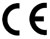 This product is CE marked and fully complies with all applicable EU legislation. 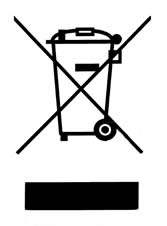 Please do not throw items marked with this symbol in your bin.  Recycle your electricals and electronic devices free at your local recycling centre. Search for your nearest recycling centre by visiting www.recyclenow.com.Why recycle?Unwanted electrical equipment is the UK’s fastest growing type of waste.Many electrical items can be repaired or recycled, saving natural resources and the environment.  If you do not recycle, electrical equipment will end up in landfill where hazardous substances will leak out and cause soil and water contamination – harming wildlife and human health.RNIB are proud to support your local authority in providing local recycling facilities for electrical equipment.To remind you that old electrical equipment can be recycled, it is now marked with the crossed-out wheeled bin symbol. Please do not throw any electrical equipment (including those marked with this symbol) in your bin.What is WEEE?The Waste Electrical or Electronic Equipment (WEEE) Directive requires countries to maximise separate collection and environmentally friendly processing of these items.How are we helping?In the , distributors including retailers must provide a system which allows all customers buying new electrical equipment the opportunity to recycle their old items free of charge. As a responsible retailer, we have met the requirements placed on us by financially supporting the national network of WEEE recycling centres established by local authorities. This is achieved through membership of the national Distributor Take-back scheme (DTS).Date: September 2018© RNIB